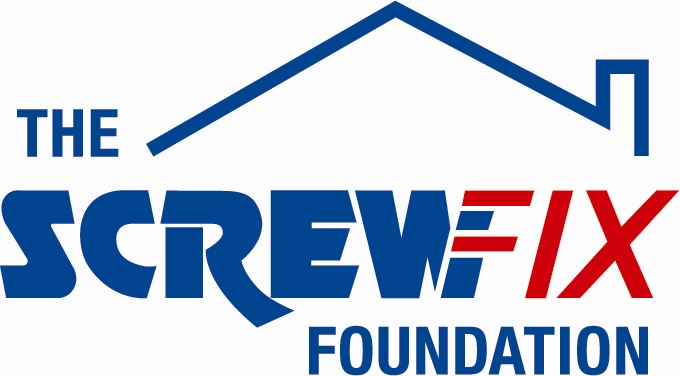 Feb 2020Elmbridge Mencap gets a helping hand from The Screwfix Foundation Screwfix Foundation donates £5000 to Elmbridge MencapMuch-needed funding used for installing new boilersSince launch in 2013, the Screwfix Foundation has donated over £4mElmbridge Mencap a charity based in Walton on Thames, is celebrating after being awarded £5000 worth of funding from The Screwfix Foundation, a charity which supports projects to fix, repair, maintain and improve properties and facilities for those in need. Nigel Blake, a Trustee for Elmbridge Mencap comments: “We are very grateful to The Screwfix Foundation for donating these much-needed funds to support our charity. We provide support to adults and children with learning disabilities in the local community by providing facilities such as sensory rooms, and a purpose-built hall with interactive floor as well as a fully accessible outdoor area. The funding was used towards replacing the central heating boilers in the hall to ensure a much warmer and energy efficient environment for those using our facilities. We’d like to thank everyone who was involved in the fundraising – it’s been a great help to us.”The Screwfix Foundation, which launched in April 2013 donates much needed funding to help a variety of local projects throughout the UK, from repairing buildings and improving community facilities, to improving the homes of people living with sickness or disability.It also works closely with Macmillan Cancer Support, as well as supporting smaller, local registered charities like Elmbridge MencapRelevant projects from across Surrey are invited to apply online for a share of the funding at screwfixfoundation.com.For more information about The Screwfix Foundation, visit screwfixfoundation.com.-ENDS-Note to editorsAbout The Screwfix Foundation:The Screwfix Foundation is a charity set up by Screwfix in April 2013. We have a clear purpose of raising funds to support projects that will fix, repair, maintain and improve properties and community facilities specifically for those in need in the UK.The Screwfix Foundation raises funds throughout the year to support causes that will change people’s lives. Working with both national and local charities, The Screwfix Foundation donates much needed funding to help all sorts of projects, from repairing buildings and improving community facilities, to improving the homes of people living with sickness or disability.PRESS information: For more information, please contact:The Screwfix Foundation, E: Foundation@screwfix.com